Poznámky geografia 7.BSRBSKO, ČIERNA HORA, BOSNA A HERCEGOVINASrbskohl. mesto: BelehradVojvodina (autonómna oblasť na severe Srbska) – žijú tu Srbi, Maďari, Chorváti, Slováci, centrom je mesto Novi SadKosovo (autonómna oblasť na juhu Srbska) – autonómna oblasť – prevaha Albáncovpriemyselné centrá: Niš, Kragujevacpohorie Dináre dosahuje výšku 2000 metrovnížiny na severe rieky: Dunaj, Tisa, Sáva, Moravadostatok nerastných surovín, ťaží sa meď, magnezit, hnedé uhlie poľnohospodárstvo: obilniny, ovocie, zelenina, vinič, dobytok, ošípané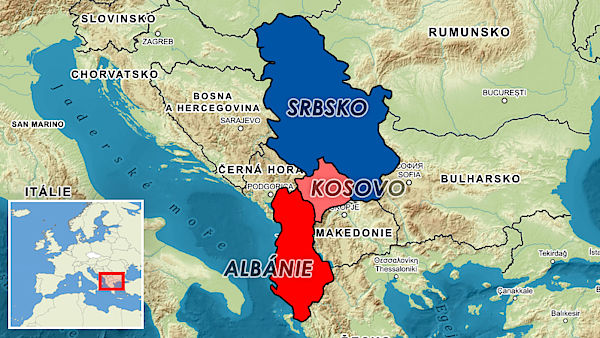 Čierna Hora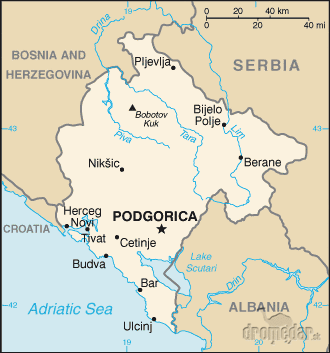 hlavné mesto: Podgoricaveľa chránených územíokolie Skadarského jazera – nížina s úrodnými pôdamihornatý povrch, Dináre zaberajú takmer celé územiepoľnohospodárstvo: pšenica, kukurica, tabak, ovocie, zeleninapriemysel: potravinársky, strojársky, hutnícky (výroba hliníka)železničná trať z prístavu Bar do BelehraduBosna a Hercegovinahlavné mesto: Sarajevovýrazný podiel lesov 40%pestré národnostné zloženie – S a V – Srbi (pravoslávni), Ja Z – Bosniaci (moslimovia) a Chorváti (katolíci)rieka Sávapoľnohospodárstvo: zemiaky, jačmeň, zelenina, ovce, hovädzí dobytokpriemysel: uhlie, železná ruda, bauxit, hutníctvo v mestách Zenica, Tuzla, Banja Lukazloženie: Moslimsko-chorvátska federácia a Republika Srpskáobyvateľstvo: Chorváti (katolíci), Bosniaci (moslimovia), Srbi (pravoslávni)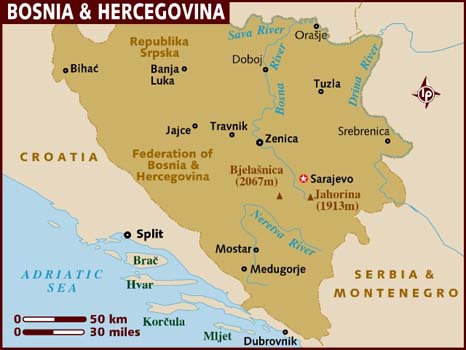 Po naučení sa učiva, odpovedajte písomne do zošita na otázky:Aké je hlavné mesto Srbska?Aké nerastné suroviny sa ťažia v Srbsku?Aké je hlavné mesto Čiernej Hory?Aké pohorie sa nachádza na území Čiernej Hory?Aké je hlavné mesto Bosny a Hercegoviny?Na pestovanie čoho sa zameriava poľnohospodárstvo v Bosne a Hercegovine?